** مقایسه مصرف سیمان و فولاد در یک پلان مشابه ( ۲ واحد ۱۰۰ متری در سه طبقه جمعاْ ۶ واحد )واریانت اول : اسکلت بتنی با سیستم قاب خمشی ساده و سقف مشابه تیرچه بلوکواریانت دوم : اسکلت فلزی با سیستم مفصلی و سقف کامپوزیتواریانت سوم : احداث سازه فلزی یکپارچه سبک LSF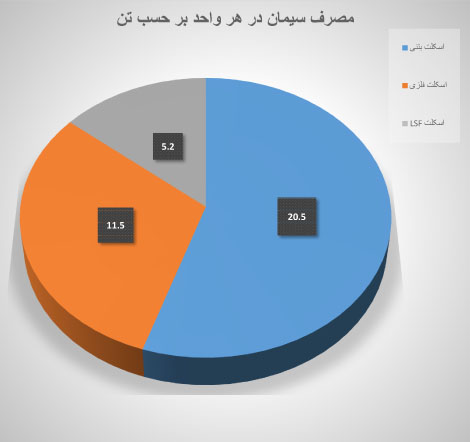 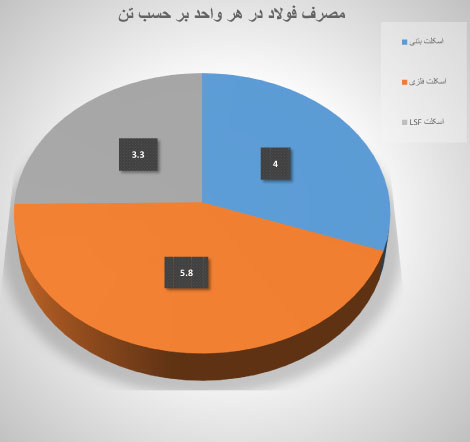 ......................................................................................................................مصالح مورد استفاده در سازه های LSF به شرح ذیل می باشد.در این بخش پوشش بام سقف های شیب دار و پوشش بام سقف های صاف و کف طبقات و سیستم سرمایشی و حفاظ پله.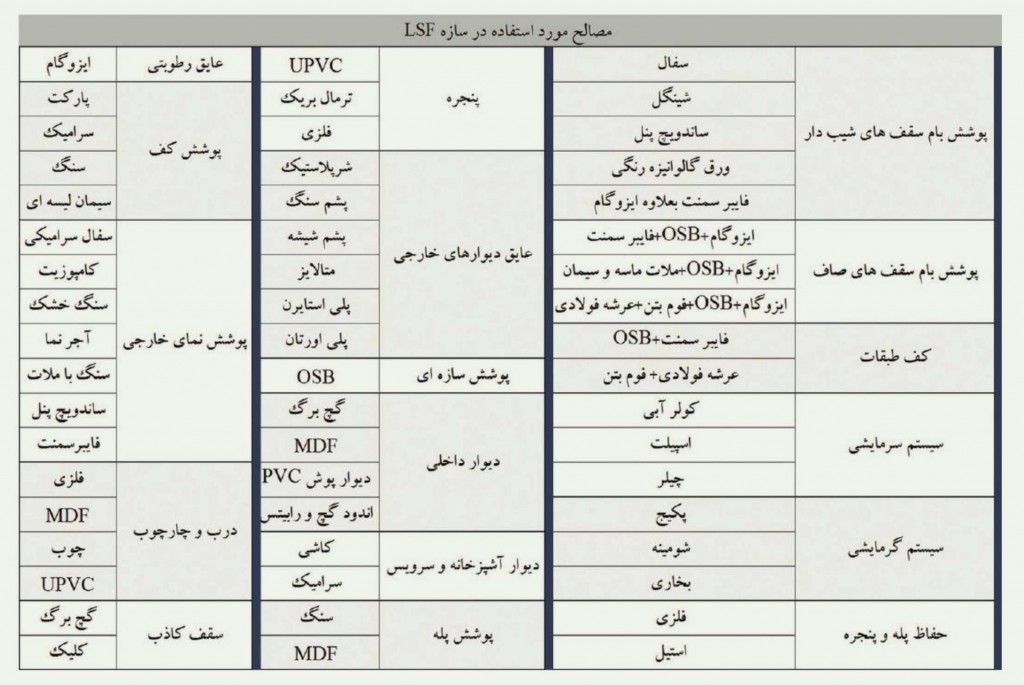 